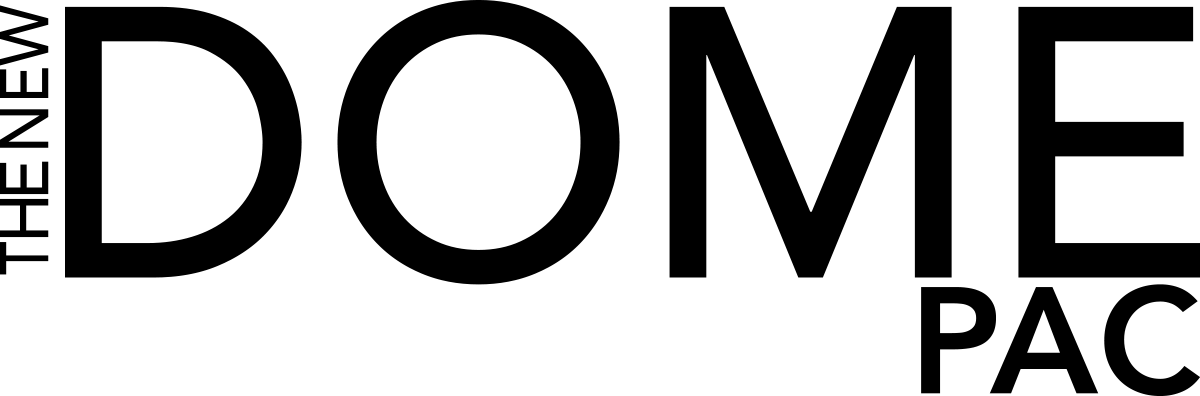 MEDIA ALERT – FOR IMMEDIATE RELEASE OFFICIAL CAMPAIGN KICKOFF TO SAVE THE ASTRODOMEWho: 	The New Dome PACWhat:	Official Campaign Kickoff Fundraiser to promote and support the $217 Million Bond Election to repurpose and save the Astrodome. When: 	Tuesday, September 24, 2013 from 5:30 p.m. to 7:30 p.m.Where: 	Hyatt Regency Downtown The Window Box	1200 Louisiana St  Houston, TX 77002Why: 	The New Dome PAC will be holding a reception/fundraiser kicking off the campaign to repurpose and Save the Astrodome, our “8th Wonder of the World”.Attendees and Supporters will be available for interviews during the evening.MEDIA MUST RSVP to bspaulding@capwest.us PRIOR to attending.###Contact:Brandon SpauldingTel: 832-617-0146Email: bspaulding@capwest.us